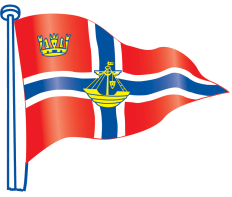 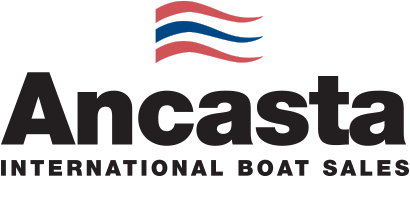 PRESS RELEASEDate:  11th Nov 2016 - NEWS for IMMEDIATE RELEASE -DATES SET for ROYAL LYMINGTON CUP 2017 Following the huge success of the revival of this historic regatta in 2016, the Royal Lymington Cup returns in June 2017 with a new headline sponsor “The Ancasta Group”. Hampshire-based international yacht brokers, The Ancasta Group, are the largest boat sales network in Europe and their desire to work with only the most reputable companies extends to the partnerships they undertake and the sponsorship they offer.Nick Griffith, Director of The Ancasta Group, stated that he was very proud to announce the sponsorship and is eager to support RLymYC in encouraging and promoting the interests of the Club and its Members. The Royal Lymington Cup will be held next year from Saturday 17 to Sunday 18 June and once again the competition for this IRC International Fleet 2-boat team racing will comprise two days of racing around windward-leeward and triangular courses in Christchurch Bay provided by our International Race Team .The Royal Lymington Cup attracted five teams for 2016’s inaugural event and was won by the two-boat team of La Response (Andrew McIrvine) and Yes! (Adam Gosling) of the Royal Yacht Squadron. Commenting on his brilliant win Adam Gosling said: "Andrew and I were delighted to be representing the Royal Yacht Squadron in this two boat team event. Racing in Christchurch Bay gave us some wonderful 'champagne' racing in winds ranging from 8–18 knots with bright sunshine. The race management was excellent and four races on Saturday and two on Sunday left a contented and exhausted fleet. The Royal Lymington Yacht Club warmly opened its doors to us. We will be back to defend."“This year we attracted some highly competitive yachts and crews, including many class and club champions, from an A-list of yacht clubs” commented Rear Commodore Sailing, Stuart Duffin “and next year we hope to attract even more, including perhaps some clubs from further afield and outside the UK”.The Royal Lymington Cup is for IRC rated yachts in the range of 0.98 – 1.10 however to encourage wider participation, a lower rated IRC class of 0.86 – 0.98 is also being introduced for 2017 who will be competing for the Ding Dong Trophy. Multiple team entries from Clubs are encouraged. A preliminary announcement of the Championships will be available shortly which include details of the full social program and the Notice of Race & Entry will be live on 1 January 2017. To keep up to date with entry documents and information releases visit: http://rlymyc.org.uk/RoyalLymingtonCup.aspx  ~About The Cup What became the Royal Lymington Cup match race event was started in the mid-Seventies by a group led by Californian sailor and Lymington yacht builder Bill Green in open admiration for and imitation of the Long Beach YC’s Congressional Cup, then well-established as a training patch for would-be America’s Cup helmsmen and tacticians. Indeed, for the first few years of its existence the competition was simply known as ‘The Lymington Congressional Cup’. The name was changed when the present trophy was donated. The competition attracted not only the best match racers of the day but also the top international officials and the Royal Lymington Cup was amongst the first to have on-the-water observers who evolved into the on-the-water umpires now used to decide boat-v-boat protests and to award penalties on the spot rather than having matches re-scored and on-the-water results reversed late at night after lengthy protest hearings.  Among the winners of the Royal Lymington Cup are Thierry Peponnet, Marc Bouet, Sir Russell Coutts, Peter Isler Rod Davies, Chris Law, Chris Dickson, Peter Gilmour, Iain Murray and, the skipper whose name appears most often on the trophy, Harold Cudmore.About the OrganisersThe Royal Lymington Yacht Club:Every year the club runs over 260 days of organised sailing events, starts over 400 races and arranges at least a dozen open events that attract over 800 entrants. Our keelboats compete at national level and our members are regular prize-winners in individual classes at Cowes Week and the Round the Island Race. Our aim is to be successful on the water, friendly and welcoming ashore. http://www.rlymyc.org.uk The Ancasta Group:Ancasta International Boat Sales is the UK’s largest dealer for Beneteau Power & Sail, Prestige Luxury Motor Yachts, Lagoon Catamarans, McConaghy and CNB Yacht Builders. They offer the most extensive brokerage service through fifteen offices across Europe along with an unparalleled Aftersales and Commissioning service. Within the Ancasta Group there is also Advanced Rigging & Hydraulics and Hamble Yacht Services Refit & Repair, both based in Port Hamble and delivering an experienced and professional services throughout Europe. For more information see: ancasta.com, hysrr.com or advancedrigging.co.uk. 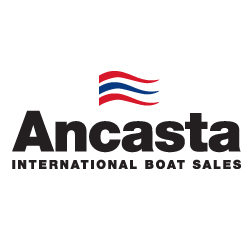 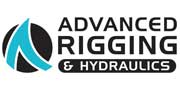 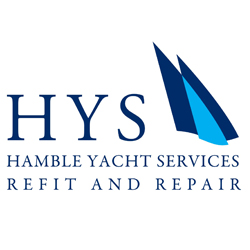 